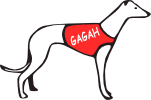 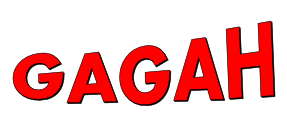 TheoCan you give our handsome boy Theo a chance, he has been in GAGAH's care for over six months now and he just wants his own family to love and adore him, below is Theo's profile. It would be amazing for this boy to experience a home instead of a kennel.Theo is a big, strong, very handsome boy. He loves the car, and going out for walks! His confidence has grown with each trip out into the big wide world, now he knows there's nothing to be nervous about. We have met dogs of all shapes and sizes, and we stood chatting to a Woman with a wee puppy last week, and both Theo and Hudson, stood perfectly, and calmly with no reaction. Caution would always be needed around small dogs, especially if they are running off lead. Theo is not cat safe. This gorgeous hound would make any home a happy one if he joined your family.If THEO is the boy for you please Contact Pat on 01224 782489 or 07572 402756 (weekdays after 6pm please)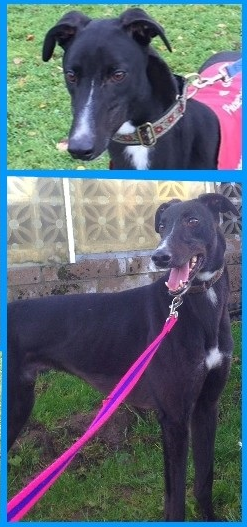 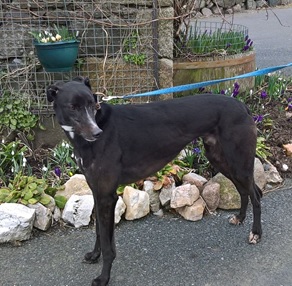 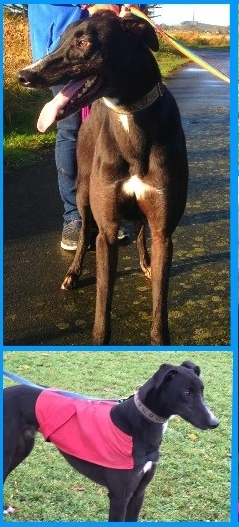 